Modelo nº1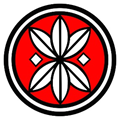 COMUNICACIÓN DE APOSTASÍAA ………………...….………………………………………. obispo/arzobispo titular de la diócesis de .…....…………………………………….……………...…,Don ………………………..…………..……………. , con NIF nº ………..……….…….……….. , del que se adjunta copia, mayor de edad, nacido el día …..…. de ……………………….…….…… de ……............ , con domicilio en ……………….…………………..…………….………..…...., en la localidad de ……………………………………………………..……..………...….. , provincia de …………….……………………………….……..…..….. , que según le consta fue bautizado el día (si se conoce) …...… de ……….……..………………..…………… de ……….… en la parroquia de (si se conoce) …….…………..……………………………….…..….., perteneciente a la diócesis indicada, actuando en nombre e interés propio, y hallándose en pleno uso de su libre y espontánea voluntad,MANIFIESTAPRIMERO.- Que en su día fui bautizado en la fe católica como consecuencia de una decisión ajena a su voluntad, sin disponer en aquel momento de la libertad suficiente ni de la capacidad necesaria para discernir un juicio sobre sus convicciones personales, por lo que considera nula de derecho su adscripción a la Iglesia católica.SEGUNDO.- Que en el ejercicio de mi legítimo derecho a la libertad de conciencia no hay ningún motivo para seguir figurando como miembro de la confesión católica, entrando su voluntad en clara contradicción con la pertenencia a dicha organización.TERCERO.- Que la Constitución Española y la Declaración Universal de los Derechos Humanos protege mi libertad a pertenecer o no pertenecer a una determinada asociación, sea religiosa o noCOMUNICAPRIMERO.- Que es su voluntad dejar de pertenecer a la Iglesia católica y dejar de constar como miembro de esta organización a todos los efectos.SEGUNDO.- Que solicita formalmente a la Iglesia católica que proceda a hacer efectiva la cancelación de todos sus datos personales de cualquier fichero o registro que pudieran hallarse en su poder.TERCERO.- Que solicita le sea notificado por escrito en el plazo de diez días desde la recepción de este comunicado el resultado de mi solicitud.Para lo cual firma la presente en ………………………...……….… , a .....…, de ……….………...……………….. de ……...…Firmado:MODELO SIMPLIFICADO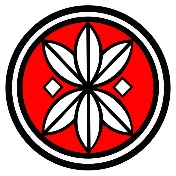 COMUNICACIÓN DE APOSTASÍAA ………………...….………………………………………. obispo/arzobispo titular de la diócesis de …....…………………………………….……………...…,Don ………………………..…………..……………. , con NIF nº ………..……….…….……….. , del que se adjunta copia, mayor de edad, nacido el día …..…. de ……………………….…….…… de ……............ , con domicilio en ……………….…………………..…………….………..…...., en la localidad de ……………………………………………………..……..………...….. , provincia de …………….……………………………….……..…..….. , que según le consta fue bautizado el día (si se conoce) …...… de ……….……..………………..…………… de ……….… en la parroquia de (si se conoce) …….…………..……………………………….…..….., perteneciente a la diócesis indicada, actuando en nombre e interés propio, y hallándose en pleno uso de su libre y espontánea voluntad,MANIFIESTAPRIMERO.- Que en su día fui bautizado en la fe católica como consecuencia de una decisión ajena a su voluntad.SEGUNDO.- Que en el ejercicio de mi legítimo derecho a la libertad de conciencia expreso mi deseo de APOSTATAR.TERCERO.- Que la Constitución Española y la Declaración Universal de los Derechos Humanos protege mi libertad a pertenecer o no pertenecer a una determinada asociación, sea religiosa o noCOMUNICAPRIMERO.- Que es su voluntad dejar de pertenecer a la Iglesia católica mediante la presente comunicación de APOSTASIA.SEGUNDO.- Que solicita le sea notificado por escrito el resultado de mi solicitud.Para lo cual firma la presente en ………………………...……….… , a .....…, de ……….………...……………….. de ……...…Firmado: